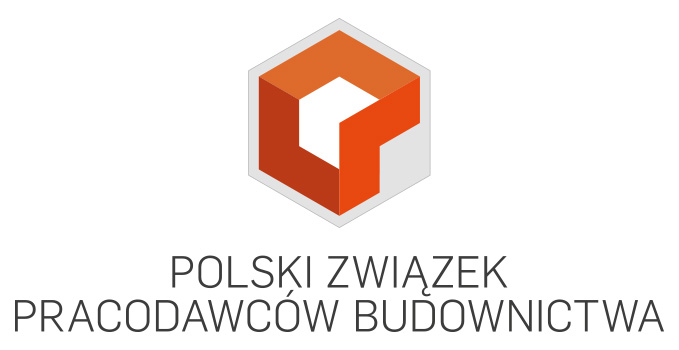 02-316 Warszawa ul. Kaliska 23 lok. U4 tel. (22) 114-95-26fax (22) 119-95-73e-mail: sekretariat@pzpb.com.plD E K L A R A C J A C Z Ł O N K A   W S P I E R A J Ą C E G ODziałając w imieniu ................................................................................................................................ ................................................................................................................................ (imię i nazwisko / nazwa organizacji)wyrażam wolę przystąpienia do Polskiego Związku Pracodawców Budownictwa i aktywnego uczestniczenia w jego pracach. Zobowiązuję się do przestrzegania postanowień zawartych w Statucie Polskiego Związku Pracodawców Budownictwa.                 ........................................................                                          ....................................................................                              pieczątka firmy*                                                                     podpis osoby uprawnionej                                                                                                                                   (osób uprawnionych) .................................................................................                        miejscowość, data _________________________________________________________________________________________________Do niniejszej deklaracji załączam: - wypełnioną ankietę informacyjną - kopię aktualnego odpisu z Krajowego Rejestru Sądowego* nie dotyczy osoby fizycznej02-316 Warszawa ul. Kaliska 23 lok. U4 tel. 22 114-95-26, fax. 22 119-95-73e-mail: sekretariat@pzpb.com.plA N K I E T Akandydata na Członka WspierającegoPolski Związek Pracodawców Budownictwa1. Imię i  Nazwisko/Nazwa Organizacji .......................................................................................................................................................................................................................................................................................................... NIP*………………………………………….….….. rok założenia* ………………………………………………..……….PESEL*………………………………….…..2. Adres zamieszkania/ Siedziba Organizacji.....................................................................................................................................................(ulica, numer).....................................................................................................................................................(kod, miejscowość).....................................................................................................................................................(telefony):                                                             - centrala                                    - sekretariat Prezesa.....................................................................................................................................................(fax) (e-mail).....................................................................................................................................................(strona www.)Adres do korespondencji ……………………………………………………………………………………………………………………..………………………………………………………………………………………………..…..…………………………- VERTE - 3. Władze Firmy: ..................................................................................................................................................... imię, nazwisko, stanowisko ..................................................................................................................................................... imię, nazwisko, stanowisko ..................................................................................................................................................... imię, nazwisko, stanowisko 4. Dane o Firmie: • Profil działalności: ..................................................................................................................................................... ..................................................................................................................................................... ..................................................................................................................................................... ..................................................................................................................................................... ..................................................................................................................................................... ..................................................................................................................................................... ..................................................................................................................................................... • Osoba do kontaktu ze Związkiem, dane tele-adresowe: .................................................................................................................................................... ..................................................................................................................................................... • Stan zatrudnienia w Firmie   ............................................................. .............................................................             pieczęć firmowa pieczątka          i podpis osoby upoważnionej                                                                                                   .............................................................                                                                                                                                              miejscowość, data* nie dotyczy osoby fizycznej** nie dotyczy organizacji